Департамент по труду и социальной защите населения Костромской областиОбластное государственное бюджетное учреждение «Центр социального обслуживания граждан пожилого возраста и инвалидов по г. Костроме»Ресурсно-методическое отделениеМетодическая разработка«СУ-Джок терапия»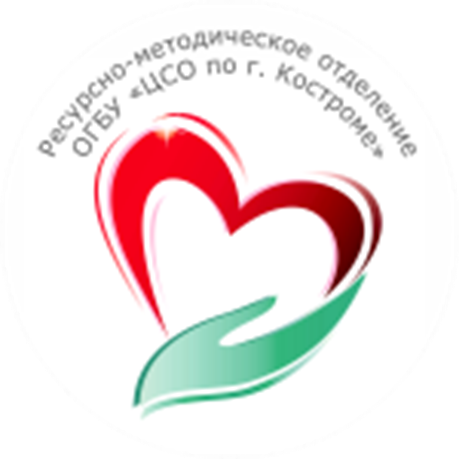 Кострома2017 г.В настоящее время нетрадиционные формы и средства работы с пожилыми гражданами и инвалидами привлекают всё большее внимание. Технология «Су-Джок» – одна из них. Основанная на традиционной акупунктуре и восточной медицине, она считается одной из лучших систем самооздоровления.  Су-джок – это также регулярное и опосредованное воздействие на биоэнергетические точки с целью активизации защитных функций организма.Цель: сохранение и укрепление здоровья пожилых граждан и инвалидов. Задача: научить пожилых людей и инвалидов пользоваться техникой нахождения точек по системам соответвствия и приобретению навыков воздействия на эти точки соответствия, предоставить информацию по методике лечения некоторых наиболее распространенных заболеваний. Виды технологии:терапия зерном;магнитотерапия;лечение цветом;ручной массаж при помощи массажера.Функции технологии: обучающая;терапевтическая.Формы:лекция;практические занятия.Форма проведения занятий: групповаяВремя: 1,5 часаДостоинства технологии:высокая эффективность;абсолютная безопасность;универсальность.Алгоритм реализации:1. организационный:организация PR компании;проведение мониторинга;разработка плана занятий;определение помещения для занятий;приобретение инструментов.основной:проведение планового занятия. заключительный:подведение итогов результативности занятия (мониториг качества) оформление отчетной документации.Примерный тематический план по апробации данной технологии на базе КЦСОН Костромской области:Таким образом, систематическое проведение занятий по технологии «Су-Джок» будет способствовать улучшению соматического здоровья у пожилых граждан и инвалидов.                                       Занятие №НазваниеФорма проведенияМетодическое сопровождениеИнструменты и материалы1.-знакомство с технологией Су-Джок и принципами нахождения точек по системам соответствия;- проведение практического занятия по стимуляции нескольких точек.лекцияпрактикакарточки:-точки соответствия-примеры лечебного воздействия методами су-джок-ручной массаж-карандаш-массажерСу –Джок2.Методики лечения некоторых наиболее распространенных заболеваний-закрепление навыков по владению массажером Су-Джоклекцияпрактика-1. крупачерный перец, светлая фасоль, греча, рис, лейкопластырь.1.карандаш